GUÍA 2: MATEMÁTICA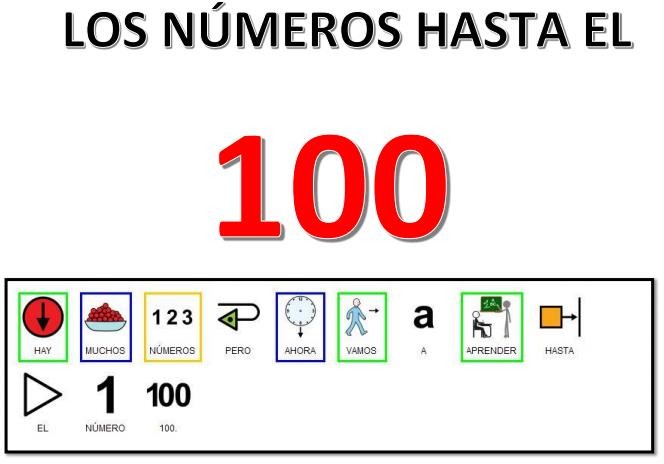 12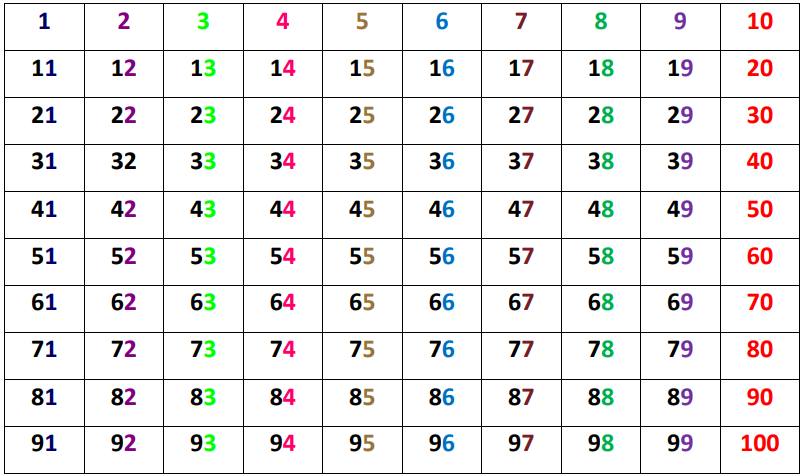 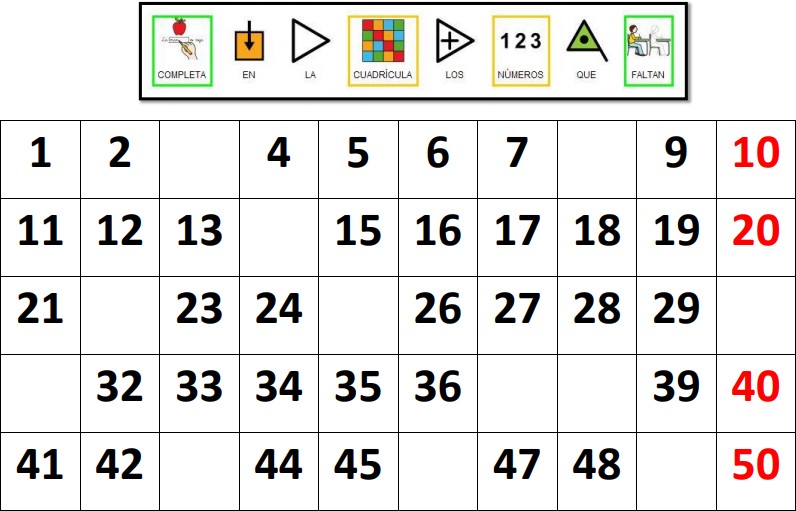 3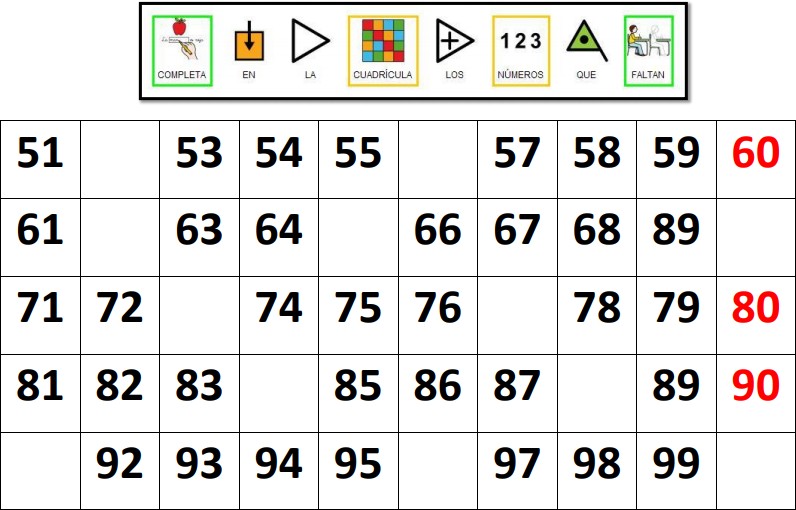 4